.Intro : Démarrage de la danse après les 24 premiers comptesSECTION 1 : LF TWINKEL, RF TWINKEL,SECTION 2 : LF STEP, RF SWEEP, RF STEP, LF SWEEP WITH ¼ TURNSECTION 3 : LF WEAVE, RF SLIDE, LF TOUCHSECTION 4 : LF SLIDE, RF TOUCH, ¼ TURN RF STEP FWD, FULL TURN ON PLACETag/Restart au 5ème Mur. Compte 4-6 remplacer tour complet par step ½ tourSECTION 5 : LF STEP FWD, RF KICK SLOW, RF BIG STEP BACK, LF HOOKSECTION 6 : LF STEP FWD, PIVOT ½ TURN, PIVOT ½ TURN, RF BIG STEP FWD, LF TOUCHSECTION 7 : LF BIG STEP BACK, RF HOOK, ¼ TURN RF STEP FWD, PIVOT ½ TURN, PIVOT ½ TURNSECTION 8 : LF BIG STEP FWD, RF TOUCH, RF SLIDE , LF TOUCHSECTION 9 : ¼ TURN LF STEP LOCK STEP, RF STEP LOCK STEPSECTION 10 : LF CROSS ROCK WITH ¼ TURN, RF CROSS ROCK, RF SIDESECTION 11 : LF STEP LOCK STEP, RF STEP LOCK STEPSECTION 12 : LF CROSS ROCK WITH ¼ TURN, RF CROSS ROCK, RF SIDERecommencez et gardez le sourire !!!!Back To Life (fr)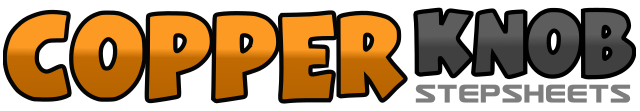 .......Compte:72Mur:1Niveau:Novice Country valse.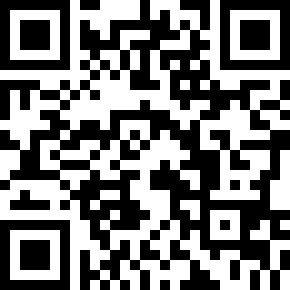 Chorégraphe:Agnes Gauthier (FR) - Janvier 2019Agnes Gauthier (FR) - Janvier 2019Agnes Gauthier (FR) - Janvier 2019Agnes Gauthier (FR) - Janvier 2019Agnes Gauthier (FR) - Janvier 2019.Musique:Back to Life - Rascal FlattsBack to Life - Rascal FlattsBack to Life - Rascal FlattsBack to Life - Rascal FlattsBack to Life - Rascal Flatts........1-3PG en diagonale avant droite, PD à droite, PG en diagonale avant gauche4-6PD croisé en en diagonale avant gauche, PG à gauche, PD en diagonale avant droite1-3PG devant, sweep du PD de l’arrière vers l’avant4-6PD devant, sweep du PG de l’arrière vers l’avant en faisant ¼ de tour vers la droite1-3PG croisé devant PD, PD à droite, PG croise derrière PD,4-6PD grand pas à droite sur 2 comptes, PG pointé près du PD1-3PG Grand pas à gauche sur 2 compte, PD pointé près du PG4-6¼ de tour à droite PD devant, tour complet sur 2 comptes sur place1-3PG devant, PD faire un kick en déroulant la jambe lentement vers la diagonale avant droite4-6PD derrière sur 2 comptes, PG Hook devant PD1-3PG devant, ½ à gauche PD derrière, ½ tour à gauche PG devant4-6PD grand pas devant sur 2 comptes, PG pointé derrière PD1-3PG grand pas en arrière sur 2 comptes, PD hook devant PG4-6¼ de tour à droite PD devant, ½ tour à droite PG derrière, ½ à droite PD devant1-3PG grand pas en avant sur 2 comptes, PD pointé derrière PG4-6PD grand pas à droite sur 2 compte, PG pointé près du PD1-3¼ de tour à gauche et PG devant, PD crocheté derrière PG, PG devant4-6PD devant, PG crocheté derrière PD, PD devant1-3PG Rock step croisé devant PD, retour poids du corps sur PD, ¼ de tour à gauche PG à gauche4-6PD Rock step croisé devant PG, retour poids du corps sur PG, PD à droite1-3PG devant, PD crocheté derrière PG, PG devant4-6PD devant, PG crocheté derrière PD, PD devant1-3PG Rock step croisé devant PD, retour poids du corps sur PD, ¼ de tour à gauche PG à gauche4-6PD Rock step croisé devant PG, retour poids du corps sur PG, PD à droite